Муниципальный центр управления регионом совместно с Кошехабльским ЦЗН информирует жителей района об имеющихся на территории муниципалитета вакансиях на 1 декабря 2021 года.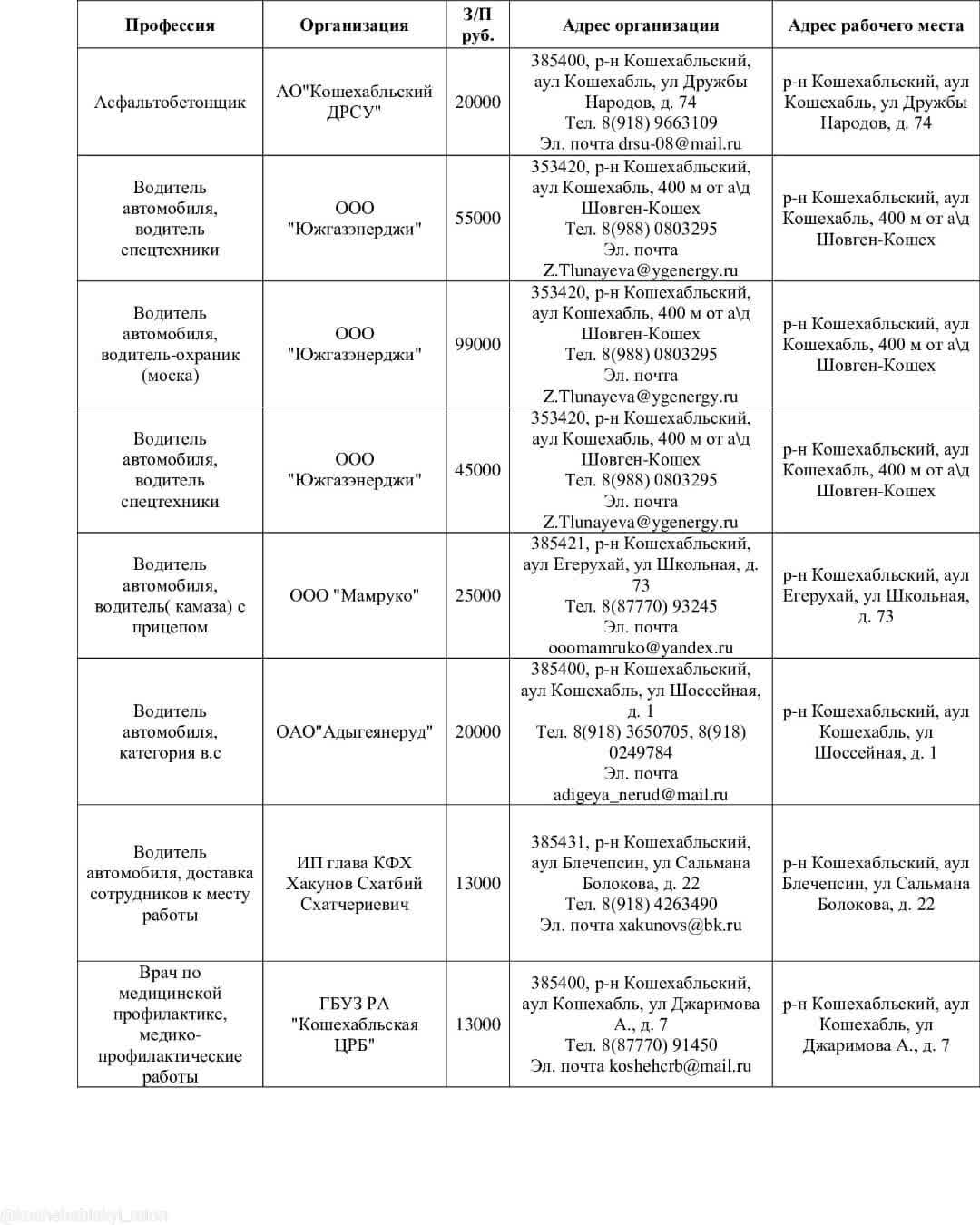 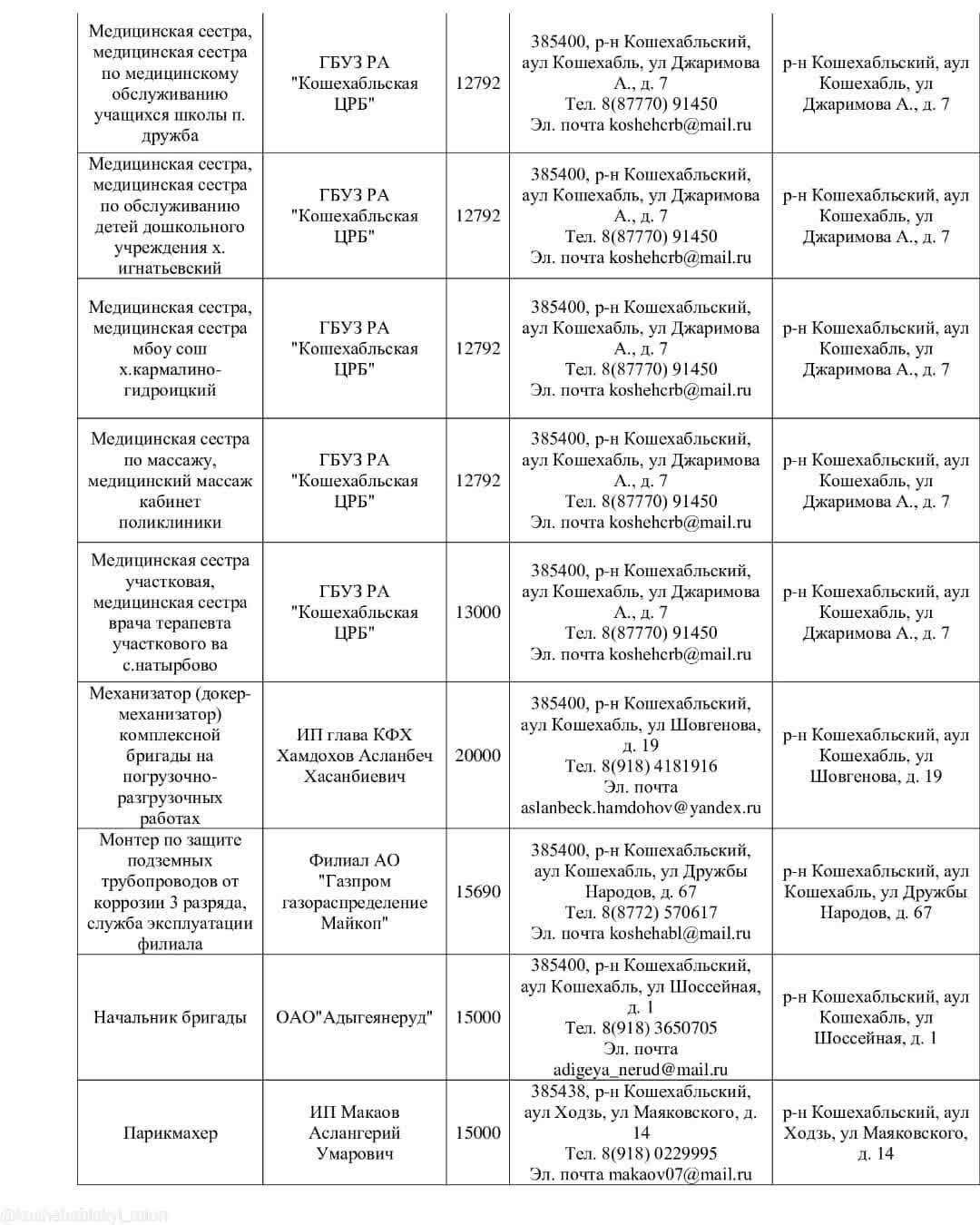 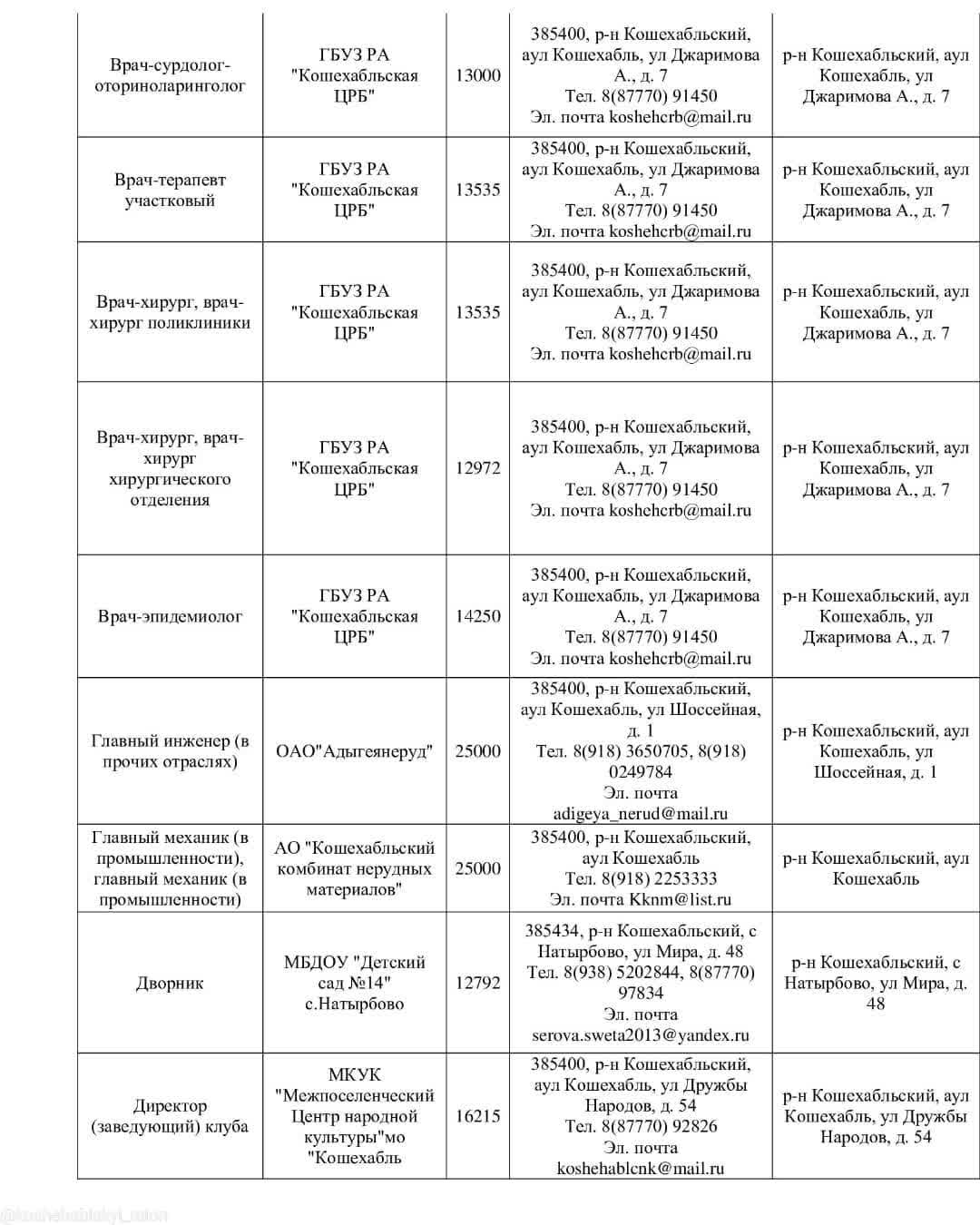 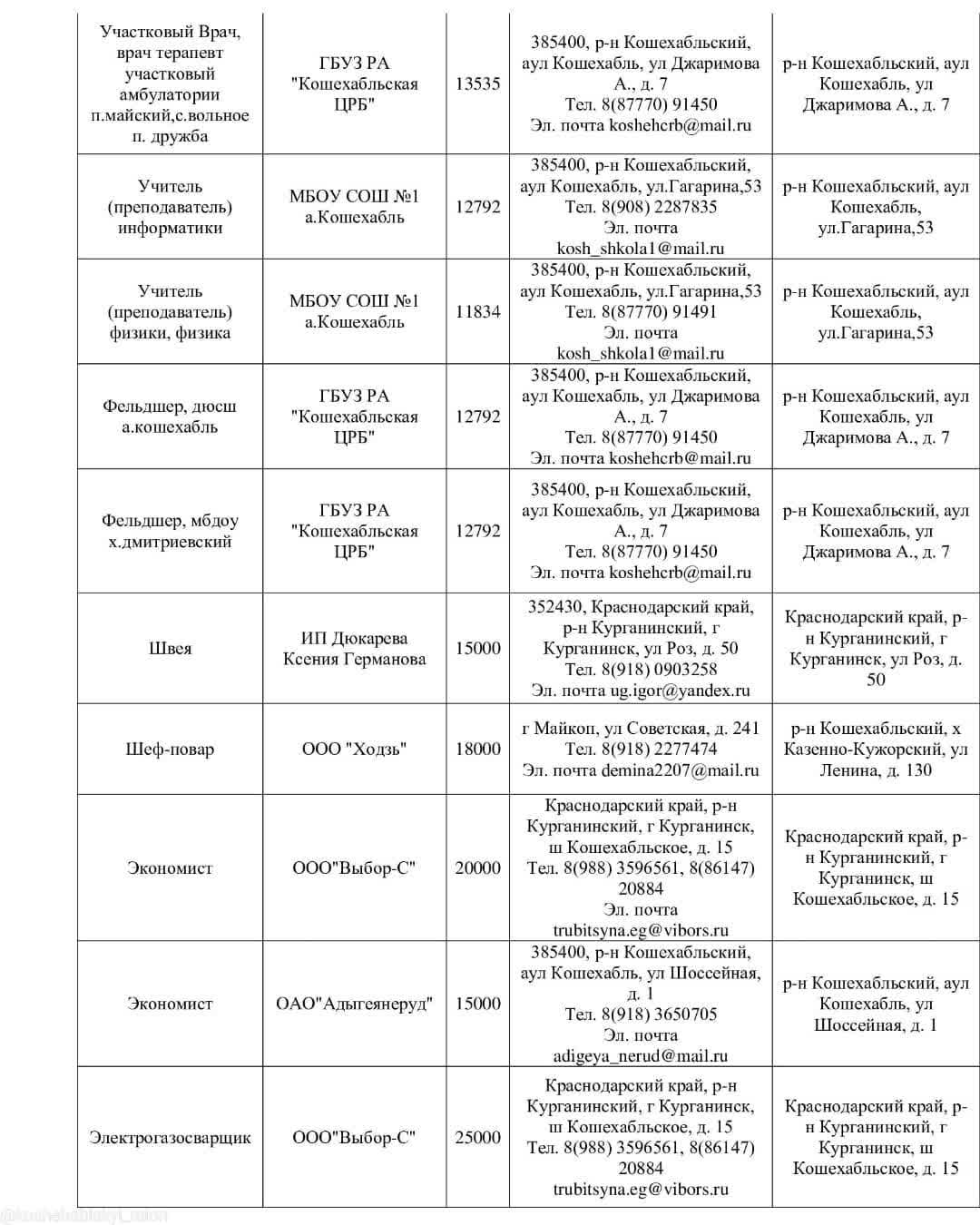 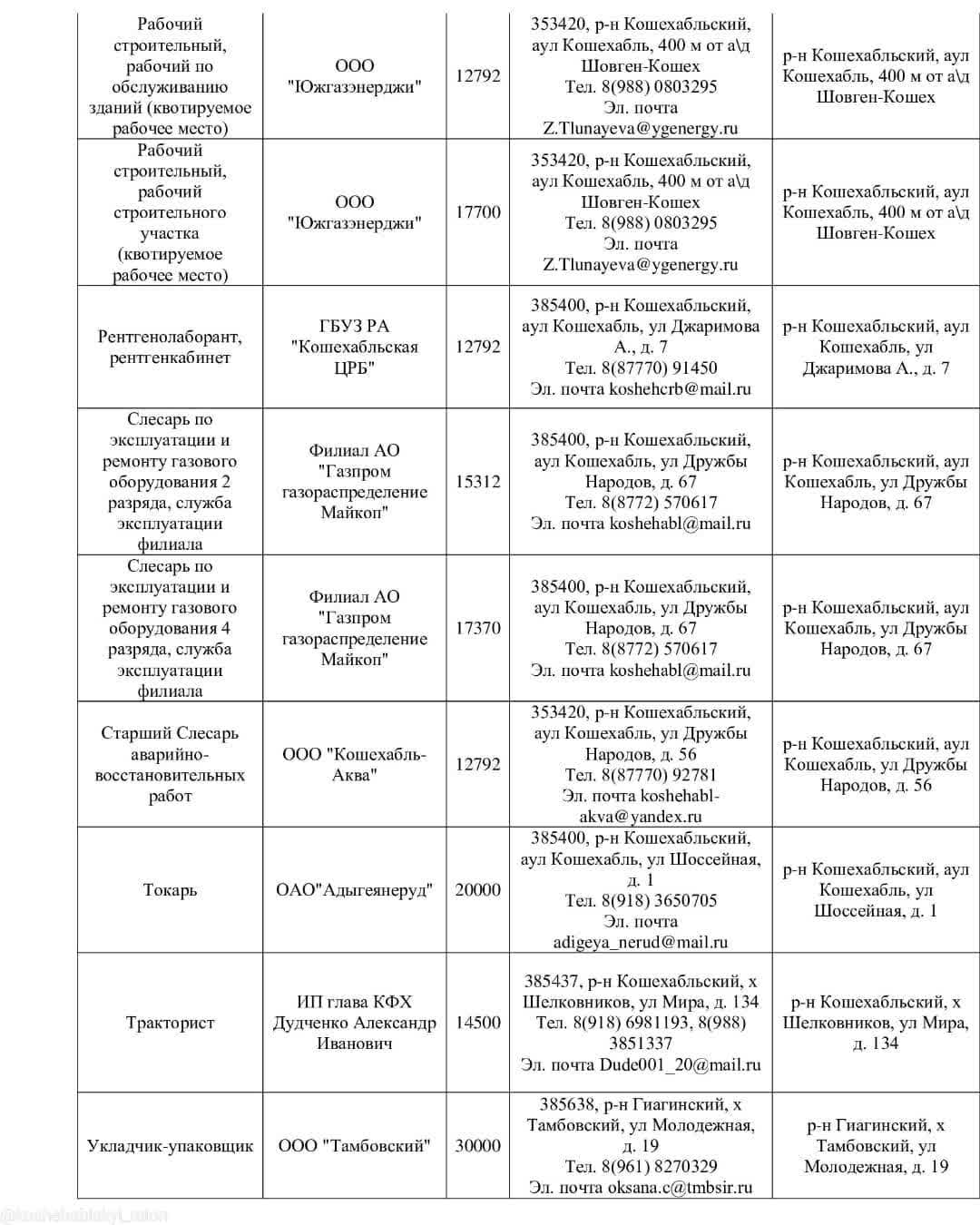 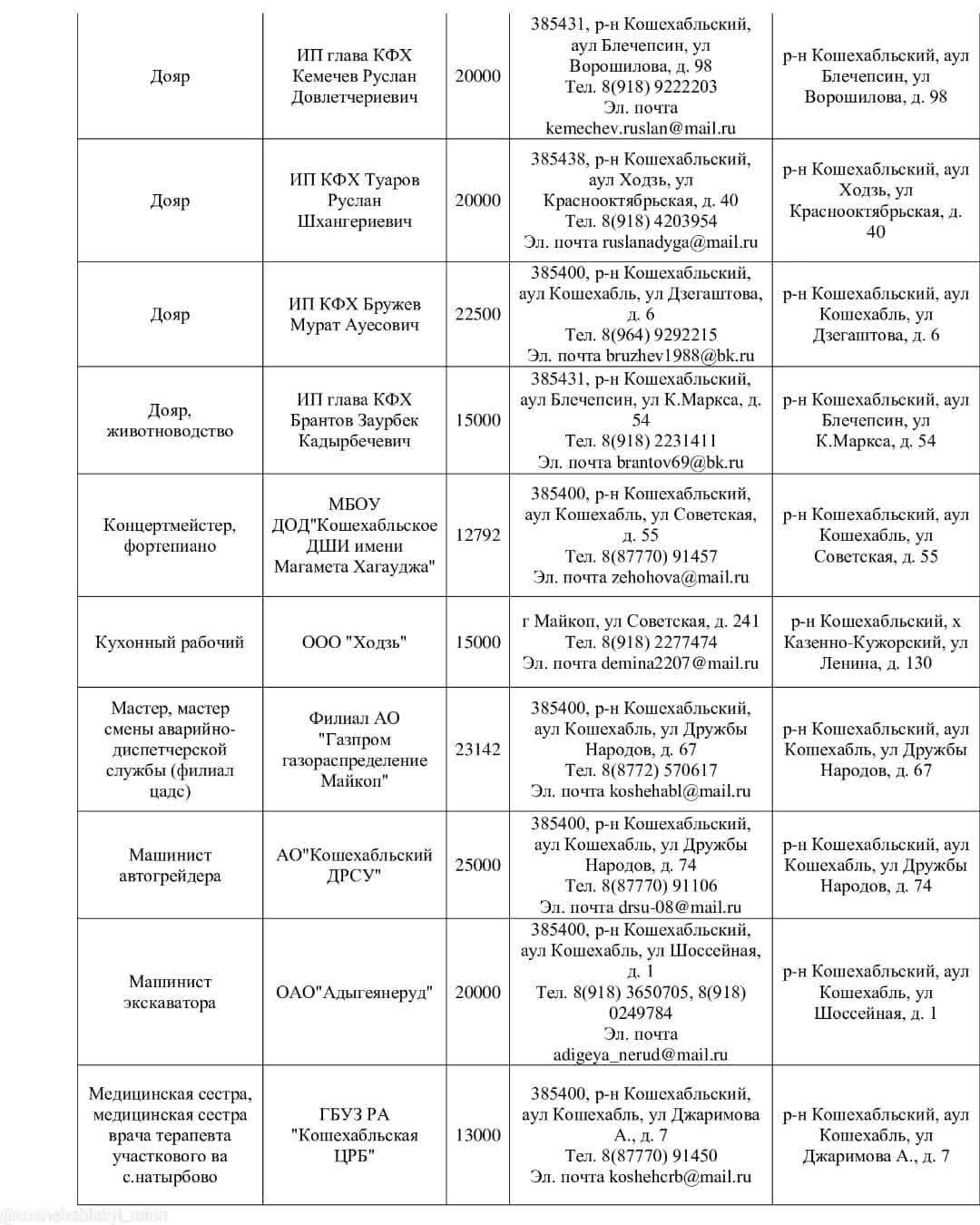 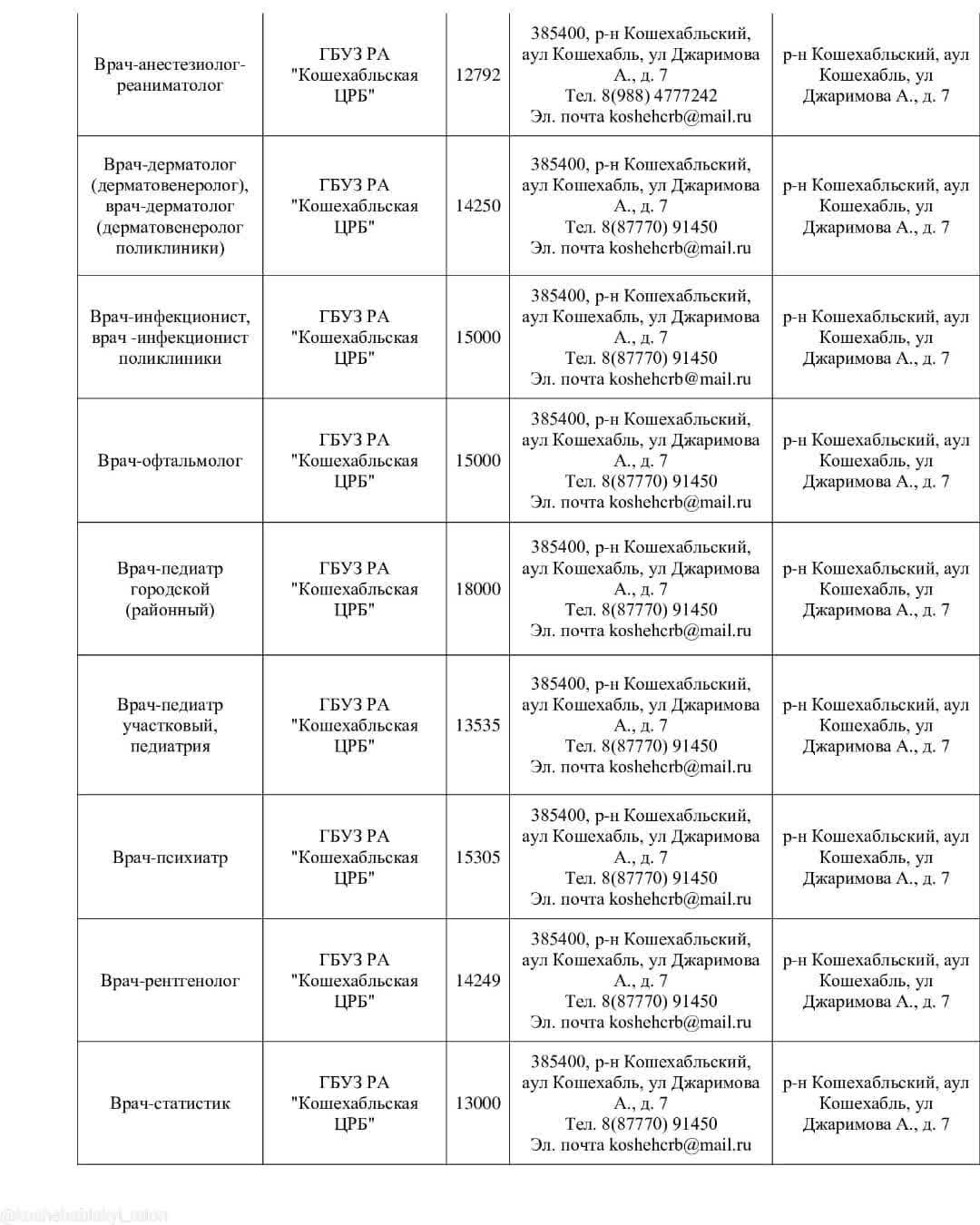 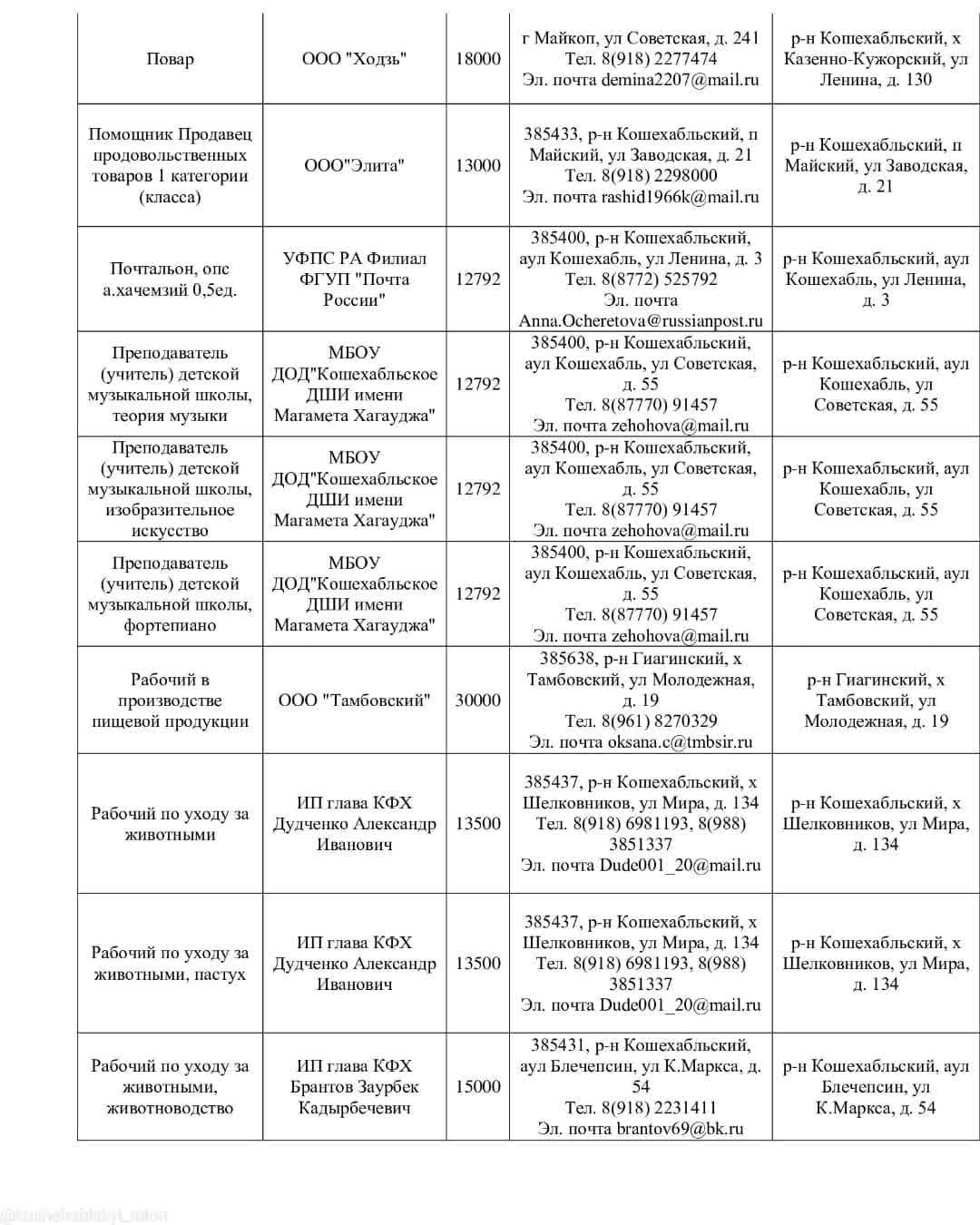 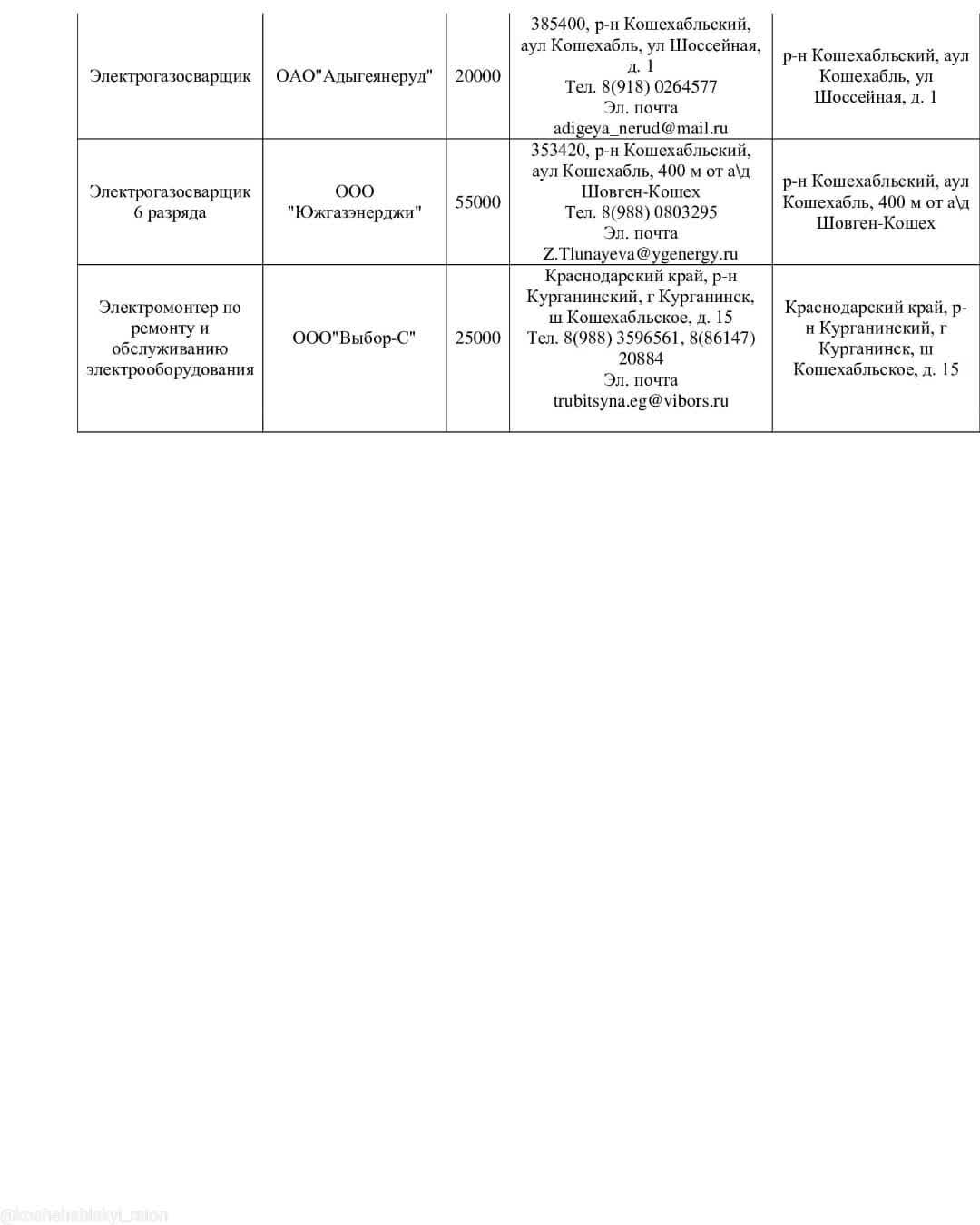 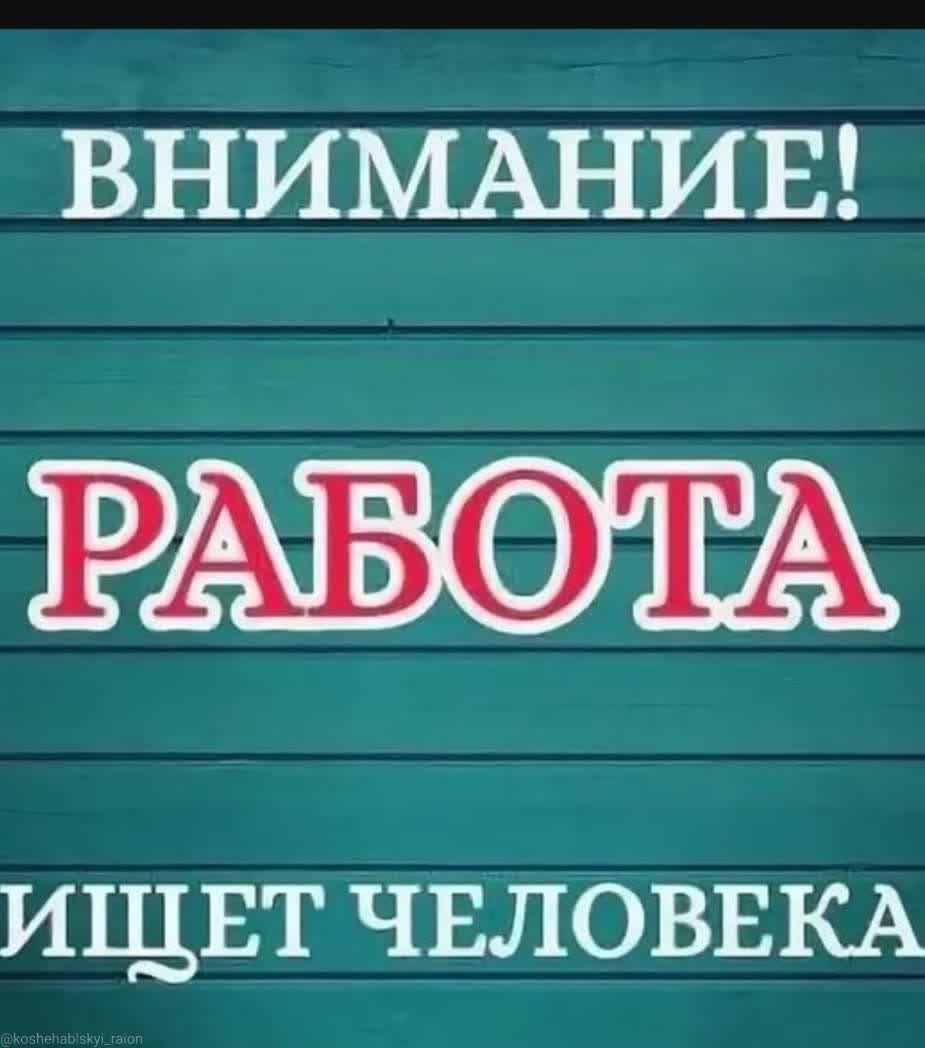 